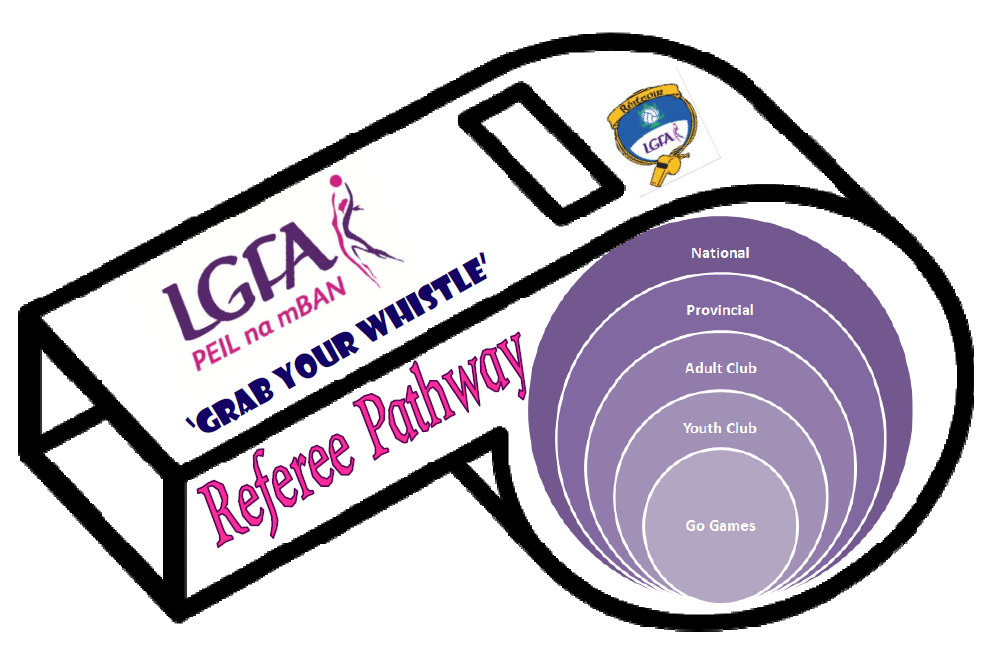 LGFA Grab Your Whistle Education PathwayNationalNationalNationalLevel of OperationHow to Gain This LevelPass ratesNational football at adult and juvenile levelMinimum 24 years oldMust complete two refresher days annually Pre-National LeagueMust receive a minimum 90% in rules test and level 15.4 (14.5 for females)  in the Yo-Yo Fitness Endurance testMust maintain assessment level minimum of GoodAllowed one re-test two weeks from original datePre- ChampionshipMust receive a minimum 95% in rules test and level 16.2 (15.1 for females)  in the Yo-Yo Fitness testMust maintain assessment level minimum of V GoodAllowed one re-test two weeks from original dateProvincialProvincialProvincialLevel of OperationHow to Gain This LevelPass ratesProvincial football at adult and juvenile levelMinimum 19 years oldAnnual refresher course to be completed every yearStart of YearMust receive a minimum 80% in rules test  and Level 14.3 (13.4 for females)  in the Yo-Yo Fitness testRecommended assessment level minimum of AverageMid YearMust receive a minimum 85% in rules test  and Level 14.5 (14.1 for females)  in the Yo-Yo Fitness testRecommended assessment level minimum of AverageAnnual Refresher CourseAnnual Refresher CourseAnnual Refresher CourseLevel of OperationHow to Gain This LevelPass ratesClub football at adult and juvenile level(Renew Annually)Minimum 18 years oldAnnual refresher course to be completed every yearMust receive minimum 75% in the rules testCan include fitness 13.0 male and femaleAdult ClubAdult ClubAdult ClubLevel of OperationHow to Gain This LevelPass ratesClub football at adult and juvenile levelMinimum 18 years oldComplete Day 1 and 2 of Adult Club CourseComplete full course Online Course is available please contact office for detailsYouth ClubYouth ClubYouth ClubLevel of OperationHow to Gain This LevelPass ratesCompetitive Club football at juvenile level (U12-16)Minimum 17 years oldComplete Day 1 and practical of Youth Club CourseComplete full course with blitzGo GamesGo GamesGo GamesLevel of OperationHow to Gain This LevelPass ratesClub football up to Under 12 Level (Go Games)Minimum 12 years oldComplete Go Games 2 ½ hour courseComplete full courseNationalAccess through National Accelerate/ GAA AssimilationPre-League & Championship CourseProvinceAccess through Provincial AccelerateAnnual Provincial CourseCountyGo Games Programme(For all clubs)Go Games Course(For all clubs)Youth Club Course(For all clubs)Adult Club Course(For all clubs)/Annual  RefresherClubGo Games Course(Own Club)Youth Club Course(Own Club)SchoolTY/AS Level Course/Go Games CourseThird LevelYouth Club CourseAdult Club CourseOrganised byGo Games Referee Aged 12-15 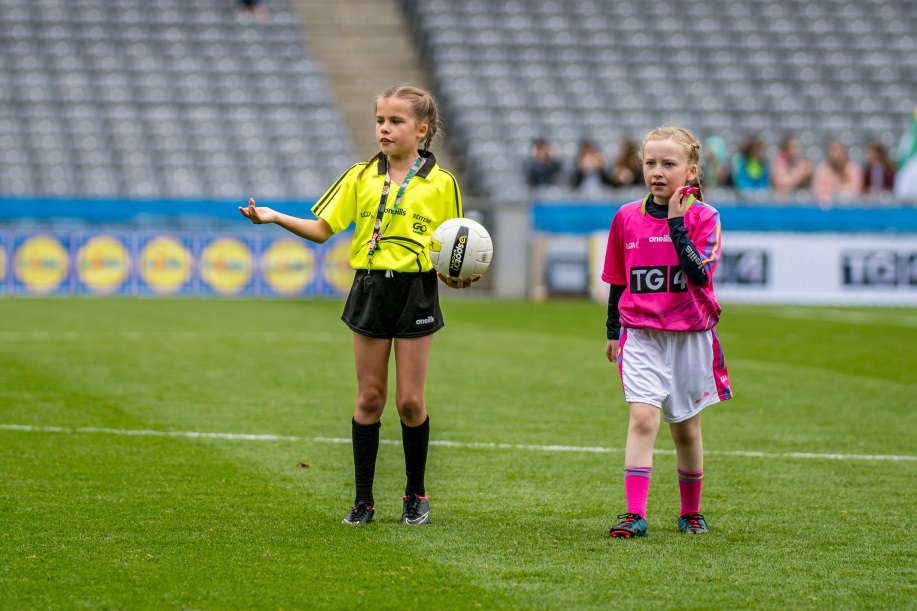 Go Games Referee Aged 15-17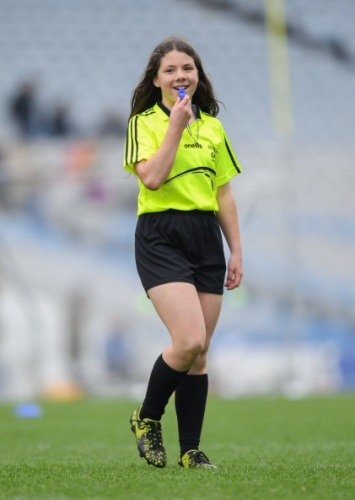 Youth Club Referee (17+)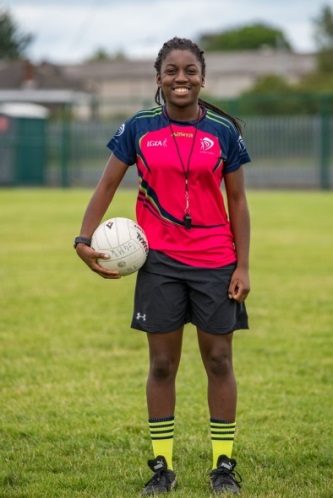 Adult Club Referee (18+)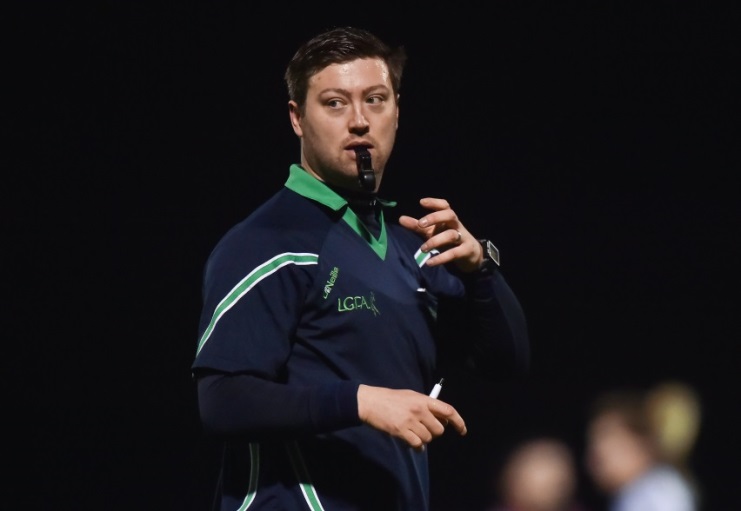 Provincial Referee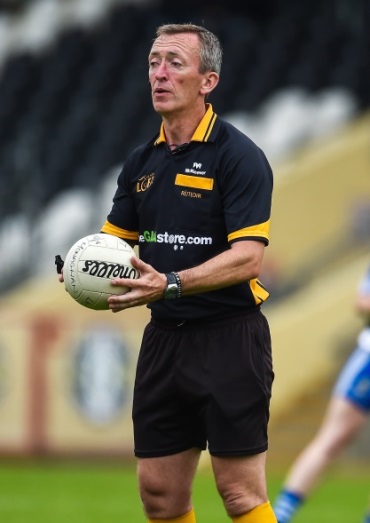 National Referee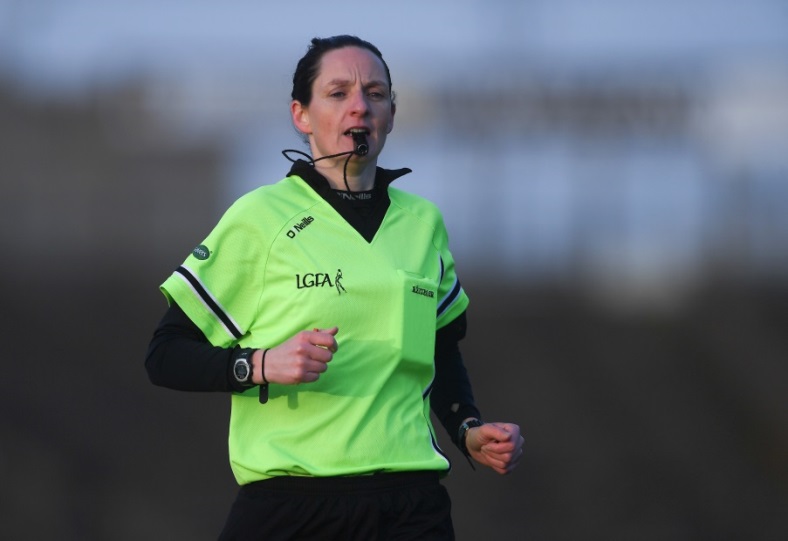 